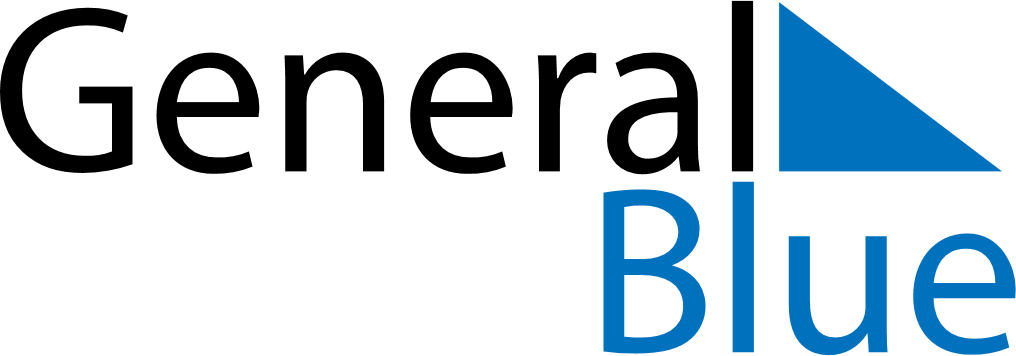 April 2024April 2024April 2024April 2024April 2024April 2024Klazienaveen, Drenthe, The NetherlandsKlazienaveen, Drenthe, The NetherlandsKlazienaveen, Drenthe, The NetherlandsKlazienaveen, Drenthe, The NetherlandsKlazienaveen, Drenthe, The NetherlandsKlazienaveen, Drenthe, The NetherlandsSunday Monday Tuesday Wednesday Thursday Friday Saturday 1 2 3 4 5 6 Sunrise: 7:05 AM Sunset: 8:05 PM Daylight: 13 hours and 0 minutes. Sunrise: 7:03 AM Sunset: 8:07 PM Daylight: 13 hours and 4 minutes. Sunrise: 7:01 AM Sunset: 8:09 PM Daylight: 13 hours and 8 minutes. Sunrise: 6:58 AM Sunset: 8:11 PM Daylight: 13 hours and 12 minutes. Sunrise: 6:56 AM Sunset: 8:13 PM Daylight: 13 hours and 16 minutes. Sunrise: 6:54 AM Sunset: 8:14 PM Daylight: 13 hours and 20 minutes. 7 8 9 10 11 12 13 Sunrise: 6:51 AM Sunset: 8:16 PM Daylight: 13 hours and 24 minutes. Sunrise: 6:49 AM Sunset: 8:18 PM Daylight: 13 hours and 28 minutes. Sunrise: 6:47 AM Sunset: 8:20 PM Daylight: 13 hours and 32 minutes. Sunrise: 6:44 AM Sunset: 8:21 PM Daylight: 13 hours and 37 minutes. Sunrise: 6:42 AM Sunset: 8:23 PM Daylight: 13 hours and 41 minutes. Sunrise: 6:40 AM Sunset: 8:25 PM Daylight: 13 hours and 45 minutes. Sunrise: 6:37 AM Sunset: 8:27 PM Daylight: 13 hours and 49 minutes. 14 15 16 17 18 19 20 Sunrise: 6:35 AM Sunset: 8:28 PM Daylight: 13 hours and 53 minutes. Sunrise: 6:33 AM Sunset: 8:30 PM Daylight: 13 hours and 57 minutes. Sunrise: 6:31 AM Sunset: 8:32 PM Daylight: 14 hours and 1 minute. Sunrise: 6:29 AM Sunset: 8:34 PM Daylight: 14 hours and 5 minutes. Sunrise: 6:26 AM Sunset: 8:35 PM Daylight: 14 hours and 9 minutes. Sunrise: 6:24 AM Sunset: 8:37 PM Daylight: 14 hours and 13 minutes. Sunrise: 6:22 AM Sunset: 8:39 PM Daylight: 14 hours and 17 minutes. 21 22 23 24 25 26 27 Sunrise: 6:20 AM Sunset: 8:41 PM Daylight: 14 hours and 20 minutes. Sunrise: 6:18 AM Sunset: 8:42 PM Daylight: 14 hours and 24 minutes. Sunrise: 6:15 AM Sunset: 8:44 PM Daylight: 14 hours and 28 minutes. Sunrise: 6:13 AM Sunset: 8:46 PM Daylight: 14 hours and 32 minutes. Sunrise: 6:11 AM Sunset: 8:48 PM Daylight: 14 hours and 36 minutes. Sunrise: 6:09 AM Sunset: 8:50 PM Daylight: 14 hours and 40 minutes. Sunrise: 6:07 AM Sunset: 8:51 PM Daylight: 14 hours and 44 minutes. 28 29 30 Sunrise: 6:05 AM Sunset: 8:53 PM Daylight: 14 hours and 47 minutes. Sunrise: 6:03 AM Sunset: 8:55 PM Daylight: 14 hours and 51 minutes. Sunrise: 6:01 AM Sunset: 8:56 PM Daylight: 14 hours and 55 minutes. 